REQUERIMENTO N.º 232/2019Ementa: Informações acerca da Escola Municipal Jeronymo Alves Correa.Senhor PresidenteNobres VereadoresJustificativa: 	Tendo em vista solicitações de munícipes para que esta vereadora comparecesse a escola localizada no bairro Jd. do Lago a fim de zelar pela saúde das crianças, já que no dia 06 de fevereiro foram encontrados escorpiões na unidade, em área próxima ao parque. Em visita a unidade, recebemos a informação de que havia uma preocupante rachadura na parede da biblioteca, quando em julho/2018 iniciou-se uma obra para revitalização, permanecendo até o momento inacabada. O problema com o aparecimento de escorpiões no local vem de tempos, fazendo uma vítima (funcionária) no ano passado que foi socorrida a tempo, mas diante dos entulhos resultantes da obra o ambiente se fez propício à proliferação desses animais, agravando a situação e colocando em risco crianças e funcionários, diante de tal fato a Vereadora Mônica Morandi, visando cumprir sua função fiscalizadora, vem pelo presente, respeitosamente e nos termos regimentais desta casa, após a aprovação em plenário, requerer que seja encaminhado o seguinte pedido de informações:É fato que no último dia 06 foram encontrados dois escorpiões, por uma criança que mostrou a mãe, onde a mesma acabou vendo vários outros filhotes. Diante do ocorrido como as secretarias de educação, saúde e obras conduziram a situação? Explane.Quais medidas são necessárias para sanar o problema?Destas quais foram tomadas? Quais serão em curto espaço de tempo?Qual a data da última dedetização realizada na escola?Qual a previsão para próxima?Por precaução muitos alunos ficaram sem ir às aulas, qual a possibilidade dessas faltas serem justificadas pela secretaria da educação?Considerando que a obra ficou paralisada por falta de materiais e mão de obra, por qual motivo não foi feito um planejamento antes da iniciação da obra? Quais solicitações do Ofício nº 31/2018 – JAC/JDL foram atendidas?Quais serão em curto espaço de tempo?Há alguma solicitação constatada como inviável? Justifique.Tendo em vista que as crianças se encontram sem biblioteca e sem parque por conta da obra e da presença de escorpiões, qual a previsão para que a finalização da obra e para que a biblioteca volte a funcionar?Qual a origem da água que precisou ser canalizada?Favor anexar cópia dos relatórios emitidos pelo centro de controle de zoonoses desde o exercício passado até a presente data, bem como as medidas adotadas relacionadas às orientações do CCZ.Valinhos, 08 de fevereiro de 2019.______________________Mônica MorandiVereadoraFotos anexas.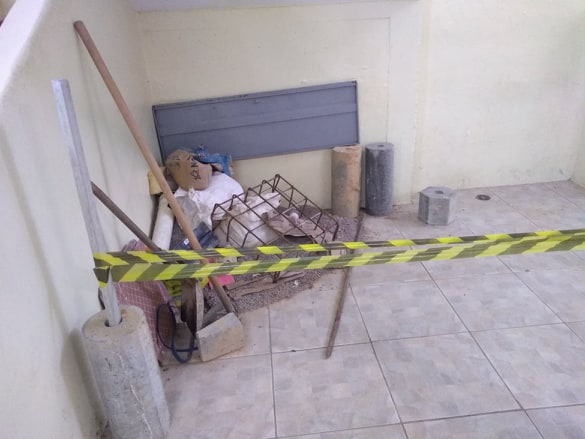 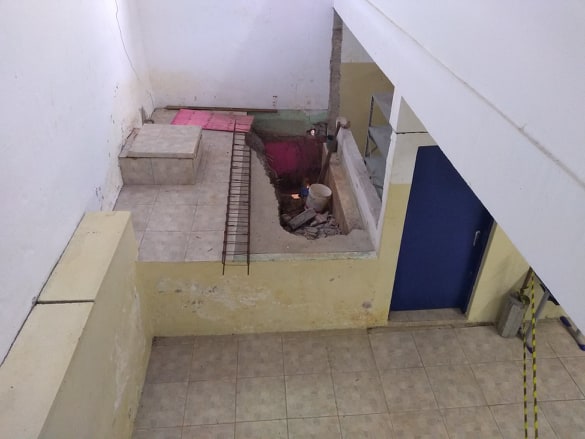 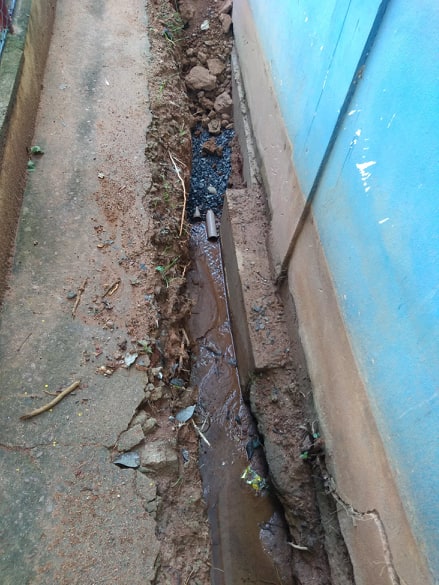 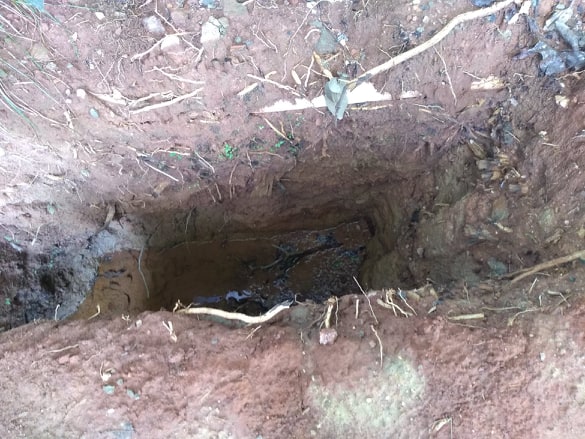 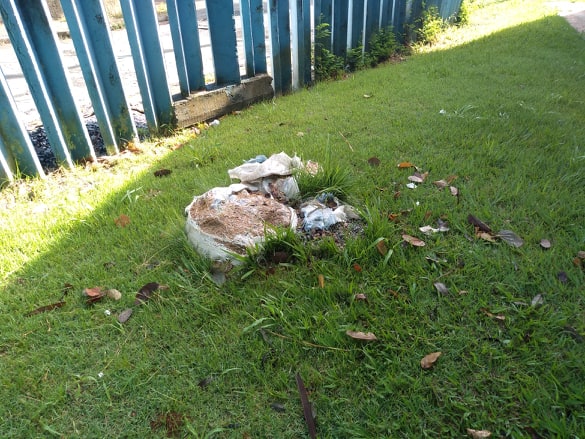 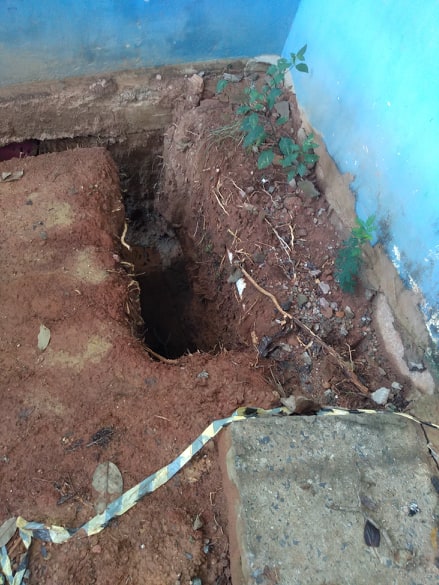 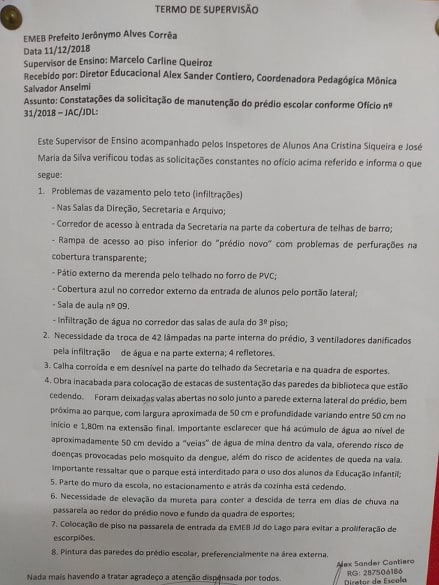 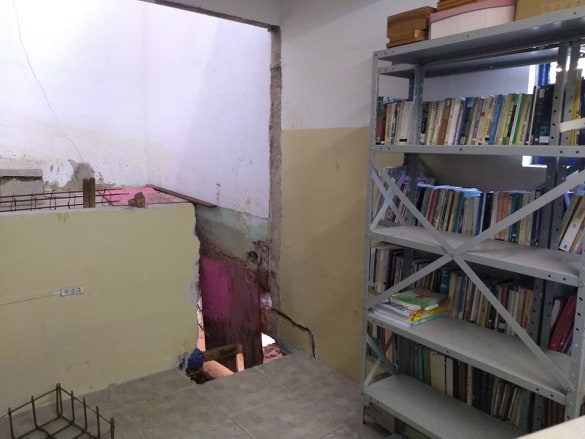 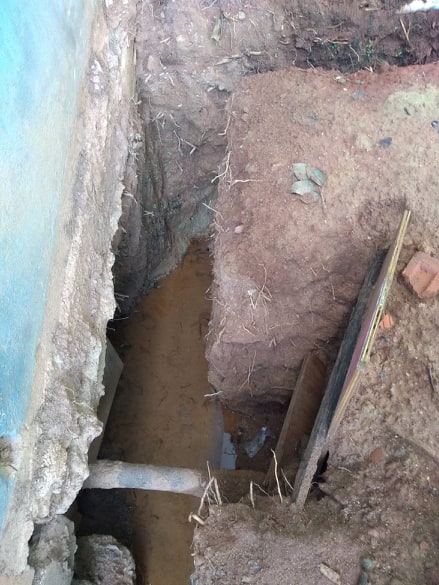 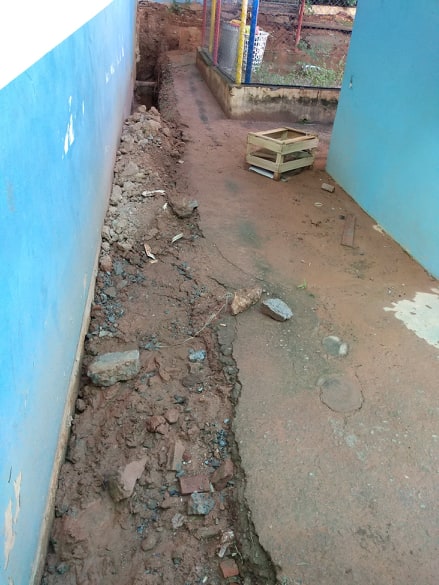 